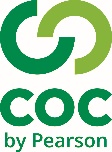 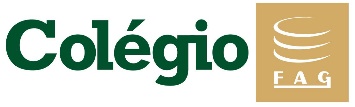 DISCIPLINA: Educação Física 	PROFESSORES: ALCEU e LEOApós assistir o vídeo que esta no formulário, pesquisar e responder o questionário que esta disponível no Link abaixo, ate dia 05/04/2020 estará disponível;Link do Formulário: https://docs.google.com/forms/d/e/1FAIpQLSc5NXuNCVhSscWQm-Cc4WKGefJsf2k3z1LRgecjXprfx8QL0w/viewform?usp=sf_link*Caso você não consiga ir direto para formulário, copie o link direto no seu navegador!DESAFIO:   Não é Obrigatório!Gravar um vídeo de 30 segundos fazendo atividade física, preferencialmente com a família (ou só) e postar no instagram e na descrição , favor colocar #colegiofagatividade, e marcar @colegiofag @alceumartinsjunior @leoabadaConto com vocês!!! Abraço Professor Alceu Martins Junior  - 45 999424177Que Deus nos abençoe!!!